              ผลการปฏิบัติงานของงานสืบสวนปราบปราม ประจำเดือน มกราคม 2567         วันที่ ๖ ม.ค.๖๗ เวลาประมาณ ๑๕.0๐ น. ภายใต้การอำนายการ ของ พ.ต.ท.สมพร บัวหอม        สว.ตม.จา.อำนาจเจริญ  มอบหมายให้ชุดสืบสวนปราบปรามออกตรวจสอบและประชาสัมพันธ์ ม.๓๗-๓๘     ตาม พ.ร.บ.คนเข้าเมือง พ.ศ.๒๕๒๒ และกฎหมายอื่นๆ สถานที่ ต.คงมะยาง อ.ถืออำนาจ จ.อำนาจเจริญ     ผลการปฏิบัติ ไม่พบการกระทำผิดกฎหมายแต่อย่างใด พร้อมทั้งได้ประชาสัมพันธ์กฎหมายให้ประชาชนทราบ หากทราบเบาะแสการกระทำความผิดโปรดแจ้ง ต ม.จา.อำนาจเจริญ หรือสายด่วน ๑๑๗๘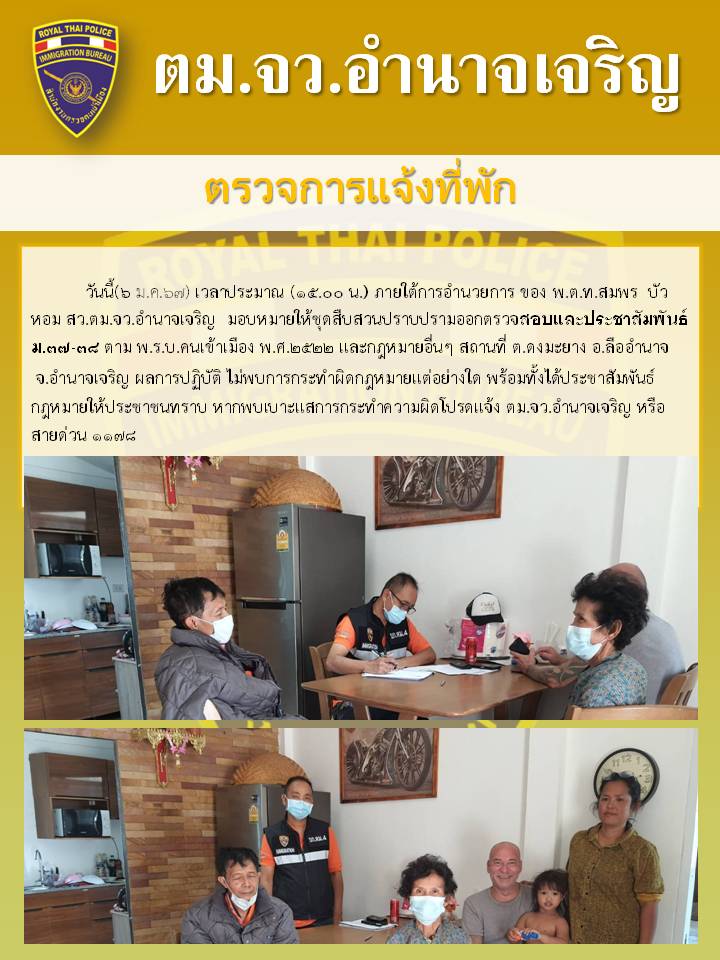             วันที่ 9 ม.ค.๖๗ เวลาประมาณ ๑๕.๑๕ น. ภายใต้การอำนวยการ ของ พ.ต.ท.สมพร บัวหอม     สว.ตม.จว.อำนาจเจริญ มอบหมายให้ชุดสืบสวนปราบปราม ตม.จว.อำนาจเจริญ ออกสำรสจจัดทำข้อมูลฯบุคคล ผู้นำพุมชนในพื้นที่ สถานที่ ต.ซานุมาน อ.ซานุมาน จ.อำนาจเจริญผลการปฏิบัติ ได้ข้อมูลว่าไม่มีคนต่างด้าวลักลอบเข้ามาโดยผิดกฎหมายแต่อย่างใด พร้อมทั้งได้ประชาสัมพันธ์ ข้อกฎหมาย พ.ร.บ.คนเข้าเมือง    พ.ศ.๒๕๒๒ ม.3๗, ม.๓๘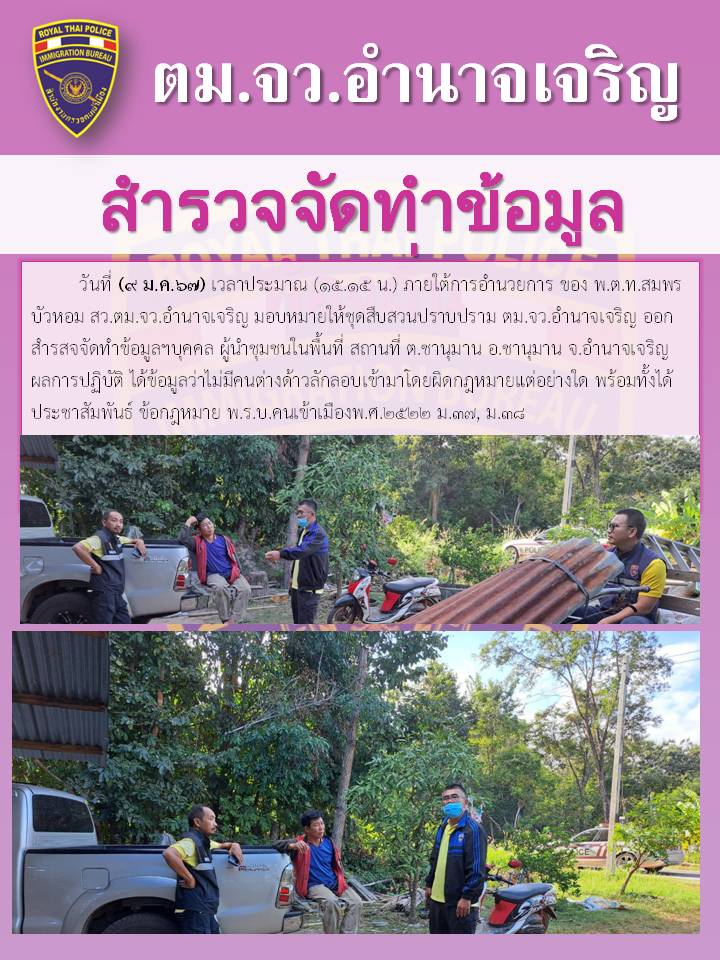           วันที่ ๓๑ ม.ค.๖๗ เวลาประมาณ ๑๓.๐๐ น. ภายใต้การอำนวยการของ พ.ต.ท.สมพร บัวหอม                  สว.ตม.จว.อำนาจเจริญ มอบหมายให้ชุดสืบสวน ปราบปราม ตม.จว.อำนาจเจริญ ออกสืบสวนหาข่าว               และสุ่มตรวจการยื่นคำร้องขออยู่ต่อฯ ของคนต่างด้าวในพื้นที่รับผิดชอบ พร้อมทั้งได้ประชาสัมพันธ์                    ข้อกฎหมาย พ.ร.บ.คนเข้าเมือง พ.ศ.๒๕๒๒ ม.๓๗, ม.๓๘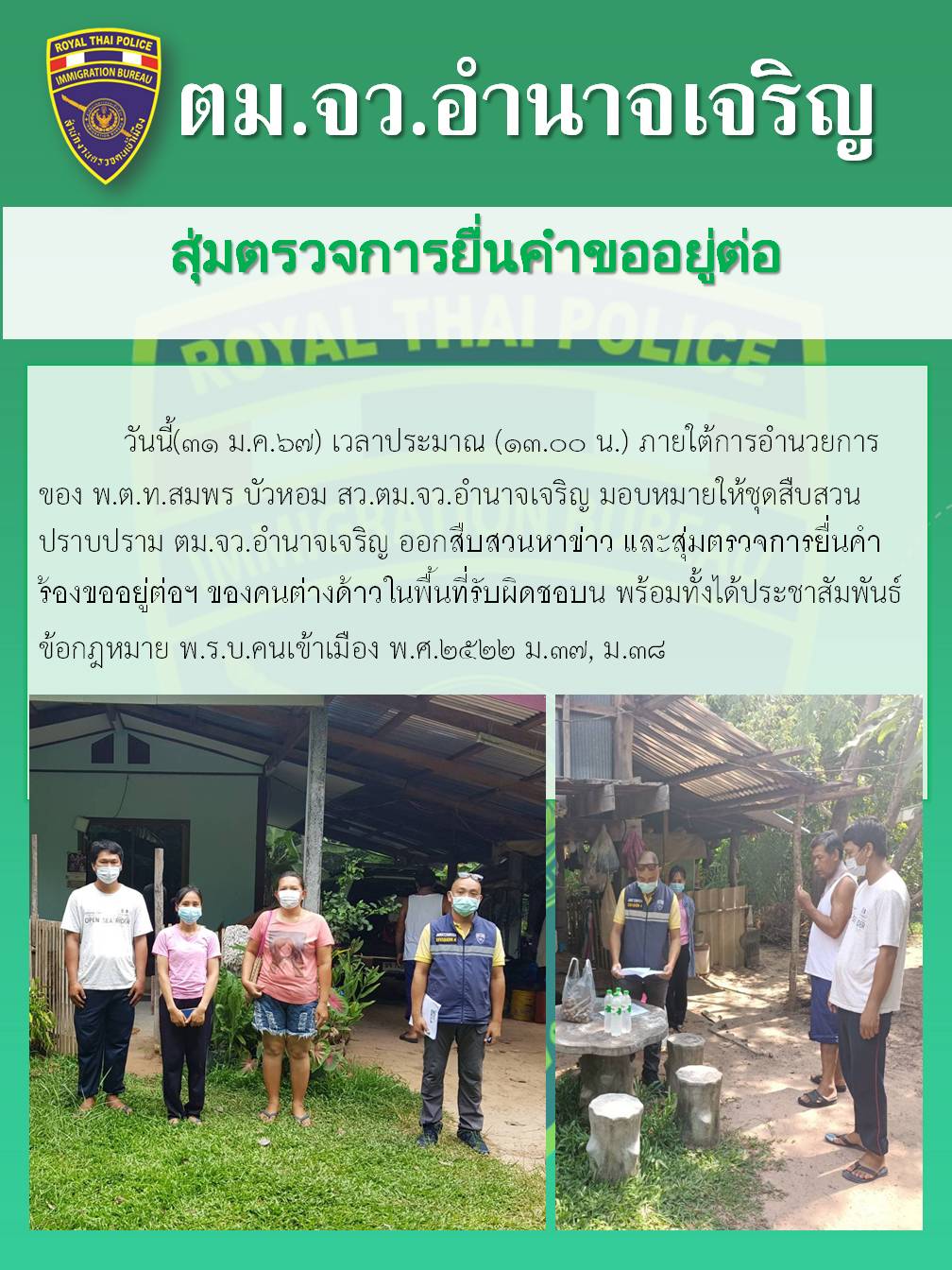 